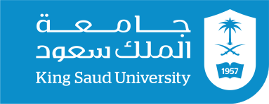 المملكة العربية السعودية  وزارة التعليم    جامعة الملك سع ود    كلية العل وم  الجدول الدراسي 	الكلية: العلوم 	  	  	  	                                                                                                          الفصل الدراسي: الأول	القسم: علم الحيوان 	  	  	  	  	  	  	                                                          العام الدراسي:1445 هـ الاسم: مرام ناصر المقبل 	  	  	  	  	  	  	  	                                العبء التدريسي:7  ساعات	 الدرجة العلمية: معيد                                                                                                                                               ايميل: maalmegbel@ksu.edu.sa	  	  التخصص الدقيق: بيئة                                                                                                  	  	  	  	  	  	  	  	                             توقيع وكيلة القسم:                                                                                                                   توقيع وكيلة الكلية:      1-3  1-3  1-3  1-3   10-12  10-12  8-10 8-10اليوم / الوق ت  اليوم / الوق ت  103 حينG078103 حينG078ساعة مكتبيةساعة مكتبيةساعة مكتبية 580 حين  G049571 حين G030الأربعاءساعة مكتبيةساعة مكتبيةساعة مكتبية573 حينG030573 حينG030573 حينG030523 حينG070الخميس